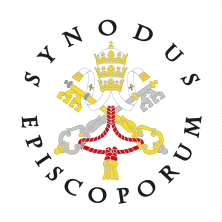 General Secretariat for the Synod of BishopsTHE THEOLOGICAL COMMISSIONThe Theological commission is formed by twenty-five members and coordinated by Mons. Luis Marín de San Martín, O.S.A., Undersecretary of the Synod. It was born in the spirit of service and communion marked by the ecclesiology of the Second Vatican Council and its aim is to participate, help and collaborate in the journey of the People of God, in this time of grace, in the kairos that is Synodality.TasksTo assist the Secretariat of the Synod in its work.To review the texts and documents and to make suggestions if necessary.To present (theological) proposals for the development of Synodality.Produce and share materials for theological deepening.To collaborate closely with the other Commissions.StructurePlenary of the CommissionIt meets regularly. The first telematic meeting took place on 14 June. The Commission was formed and the draft of the Preparatory Document for the first phase of the Synod was studied. The next meeting (probably physically) has been convened for 11-12 October in Rome.Groups by continents and regionsThe coordinator will meet with the members of the Commission by zones and will facilitate and encourage theologians (not only the members of the Commission) to meet for dialogue on the development of synodality in each continent. Close contact will be maintained with the International Meetings of Bishops' Conferences or similar bodies.Thematic sub-commissions:Four working groups have been set up.Synodal BibliographyThis group will be commissioned to find and classify according to zones or regions, the sources of the bibliography regarding Synods.A Synodal DictionaryThe group will be entrusted with determining the articles, establish criteria and search for collaboratorsRe-reading of Canon LawTo re-read the Code of Canon Law in the light of the Ecclesiology of Vatican Council II,   and propose suggestions in regard to synodality. Permanent FormationThis group will have a holistic proposal of formation in synodality (programmes, media, etc.), keeping in mind the particular/ local Churches and consecrated life.MEMBERSH.E. Mgr. Faustino Armendáriz Jiménez (Pastoral Praxis, T. Biblica, Mexico)Rev. Fr. Riccardo Battocchio (Dogmatic Theology, Italy)Rev. Fr. Paul Béré, S.J. (Biblical Sciences, Pastoral Theology, Burkina Faso)Rev. Fr. Giuseppe Bonfrate (Dogmatic Theology, Italy)Rev. Msgr. Alphonse Borras (Canon Law, Ecclesiology, Belgium)Rev. Fr. Agenor Brighenti (Pastoral and Social Theology, Brazil)Rev. Fr. Eloy Bueno de la Fuente (Dogmatic Theology, Missiology, Philosophy, Spain)Rev. Msgr. Piero Coda  (Dogmatic Theology, Philosophy, Italy)Prof. Kristen Colberg (Dogmatic Theology, United States)Rev. Sr. Anne Béatrice Faye, C.I.C. (Philosophy, Burkina Faso)Rev. Fr. Carlos Maria Galli  (Dogmatic Theology, Argentina)Rev. Sr. Gill Goulding C.J. (Dogmatic Theology, Canada)Rev. Fr. Gaby Alfred Hachem (Dogmatic Theology, Lebanon)H.E. Mgr. Flaviano Rami Al Kabalan (Canon Law, Syria)Rev. Fr. Thomas Kollamparampil, C.M.I. (Patrology, India)Prof. Rafael Luciani (Dogmatic and Pastoral Theology, Venezuela)Rev. Fr. Santiago Madrigal Terrazas, S.J. (Dogmatic Theology, Spain)Prof. Estela Padilla (Dogmatic Theology, Philippines)Prof. Carmen Peña García  (Canon Law, Spain)Rev. Fr. Gilles Routhier (Dogmatic Theology, Canada)Rev. Fr. Ormond Rush (Dogmatic Theology, Australia)Rev. D. Nicholaus Segeja M’hela (Pastoral Theology, Tanzania)Prof. Peter Szabo (Canon Law, Hungary)Rev. Fr. Christoph Theobald, S.J. (Fundamental-Dogmatic Theol., Canon Law, Germany)Rev. Fr. Vimal Tirimanna, C.Ss.R. (Moral and Pastoral Theology, Sri Lanka)          	Coordinator: H.E. Mgr. Luis Marín de San Martín O.S.A., Undersecretary of the Synod of BishopsGeneral Secretariat for the Synod of BishopsTHE COMMISSION ON METHODOLOGYThe commission on Methodology is formed by ten members coordinated by Sr Nathalie Becquart, xmcj, Undersecretary of the Synod. This group of experts from different continents and backgrounds help develop best practices and models for the implementation of synodal processes at the local, national, and international level. This group has the task to draft helpful resources, such as a vademecum to accompany the publication of the Preparatory Document, articulating best practices and methodologies for the implementation of synodal practices. The Commission will also help to propose a methodology for the drafting of a final Instrumentum laboris and the celebration of the Synod of Bishops in October, 2023.TasksTo explore and gather best practices for synodal processes at all levelsTo draft a booklet/website on best practices with tools that can be easily used at a local level  Vademecum to accompany the Preparatory DocumentTo prepare and propose methodologies for the consultation process in local churchesTo think about methodologies/processes for pre-synodal meetings (dioceses and bishops’ conferences)To propose a methodology for collecting and analyzing the synthesis, To identify facilitators or networks of facilitators to help and accompany synodal process To propose a methodology to elaborate the two Instrumentum LaborisTo work on the methodology/process for the continental pre-synodsTo propose a methodology for drafting a final document To work on the methodology/process for the celebration of the synod of bishops in October 2023MembersMiss. Christina Kheng Li Lin (Singapore)Fr David McCallum, sj (US, Rome), Miss. Cristina Inogés Sanz (Theologian, Spain)Mr. Mauricio Lopez (CELAM, Equator)Mrs. Susan Pascoe (Australia)Mr. Arnaud Join-Lambert (Theologian, Belgium)Mr. Percival Holt (Youth Pastoral, India)Fr. Olivier Poquillon, op, (Former GS COMECE, Irak)Sr Hermenegild, CPS, (Former GS BC of South Africa, South Africa)Coordinator: Sr Nathalie BECQUART, xmcj, Undersecretary of the Synod of BishopsGeneral Secretariat for the Synod of BishopsTHE COMMISSION ON SPIRITUALITYThe commission on Spirituality is formed by 18 members coordinated by Sr Nathalie Becquart, xmcj, Undersecretary of the Synod. Considering that the Synod is primarily a spiritual journey throughout which the Church is committed to listen to the Holy Spirit, this Commission on Spirituality composed by members representing different spiritual families will explore varied and rich spiritual traditions in order to identify some of the principles and practices that  will contribute to the synodal process. Tasks To organize a network on “synodality and discernment’ with delegates from different spiritual families, including new communities and lay movements. To elaborate a vision for a spirituality of synodality;To propose prayer tools and liturgical resources for the different phases of the Synod;To collect information on formation in discernment in common and, to work on a programme for training in the spirituality of synodality and ecclesial discernment.To create a network of facilitators/spiritual counsellors for the different levels of the synodal process;To work on the spiritual process of the celebration of the Synod of Bishops to be held in Rome in October 2023 (retreat, prayers, liturgies…);To interact with the other Commissions, especially the Commission on MethodologyMembers (list not yet published)